EOG_Practice_1        8th  Grade EOG ReviewMay 2, 2022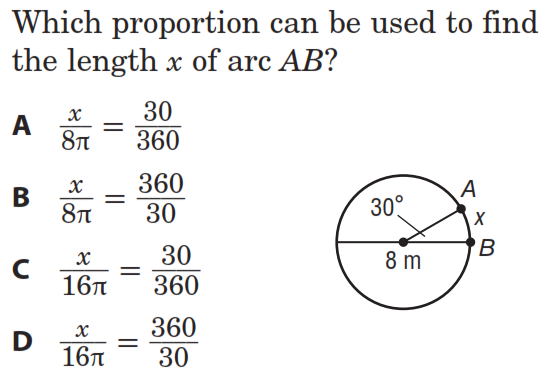 2)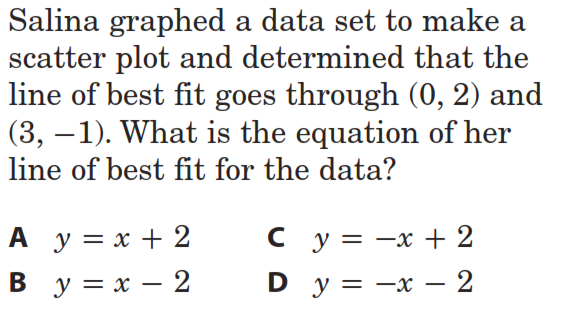 3)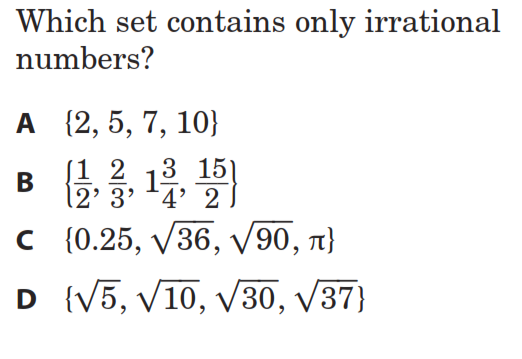 4)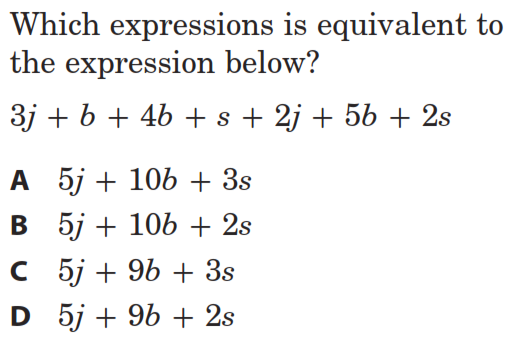 5)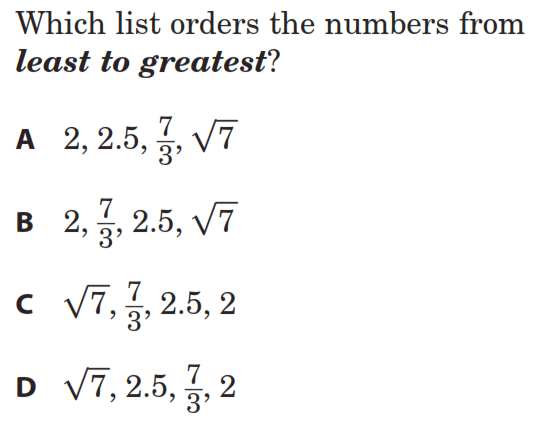 6)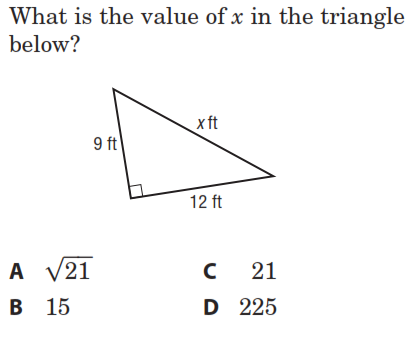 7)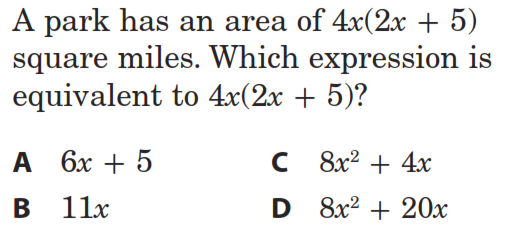 8)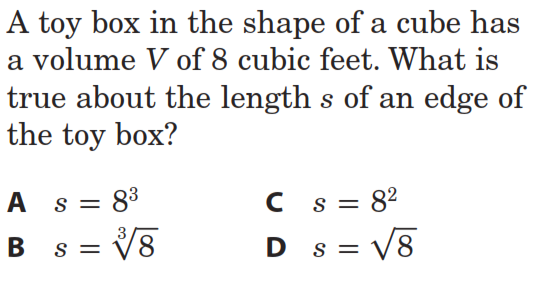 